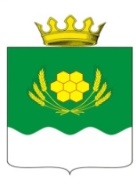 АДМИНИСТРАЦИЯ КУРТАМЫШСКОГО МУНИЦИПАЛЬНОГО ОКРУГА КУРГАНСКОЙ ОБЛАСТИРАСПОРЯЖЕНИЕот 10.03.2022 г. № 229-р               г. КуртамышО назначении гарантирующей организации         В соответствии со статьей 12 Федерального закона от 07.12.2011 г. № 416-ФЗ «О водоснабжении и водоотведении»,  пунктом 4 части 1 статьи 16 Федерального закона от 06.10.2003 г. № 131-ФЗ «Об общих принципах организации местного самоуправления в Российской Федерации», пунктом 4 части 1 статьи 6 главы 2 Устава Куртамышского муниципального округа Курганской области, в целях обеспечения надежного и бесперебойного водоснабжения и водоотведения потребителей г.Куртамыша Администрация Куртамышского муниципального округа Курганской областиОБЯЗЫВАЕТ:1. С 22.03.2022 г. назначить гарантирующей организацией по водоснабжению и водоотведению на территории г.Куртамыша муниципальное казенное предприятие «Водоканал».2. Распоряжение Администрации Куртамышского муниципального округа Курганской области от 25.02.2022 г. № 186-р «О назначении гарантирующей организации» признать утратившим силу.3. Настоящее распоряжение разместить на официальном сайте Администрации Куртамышского муниципального округа Курганской области.4. Контроль за исполнением настоящего распоряжения возложить на первого заместителя Главы Куртамышского муниципального округа Курганской области.Глава Куртамышского муниципального округаКурганской области                                                                                         А.Н.ГвоздевБагаева Т.Г.21810Разослано по списку (см.оборот)